Publicado en   el 07/02/2014 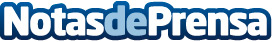 Profesores holandeses se interesan por la FP de NavarraSu objetivo era conocer la relación centro-empresa, y establecer contactos para que alumnos de su país puedan realizar prácticas en la Comunidad ...Datos de contacto:Nota de prensa publicada en: https://www.notasdeprensa.es/profesores-holandeses-se-interesan-por-la-fp Categorias: Navarra Formación profesional http://www.notasdeprensa.es